



Kennisgeving Stoppersmaatregelen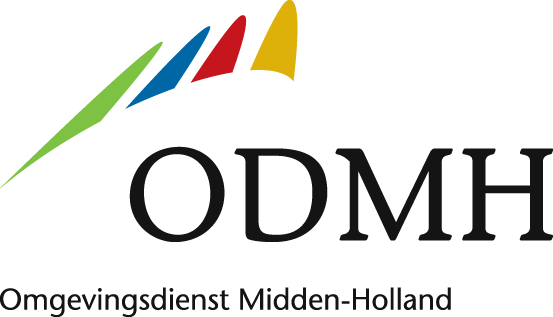 Naam:		_____________________________________Adres bedrijf:	_____________________________________		_____________________________________1. Hoeveelheid te reduceren ammoniakBerekening benodigde reductie Om te bepalen hoeveel ammoniak moet worden gereduceerd, vult u onderstaande tabel in. Het gaat hierbij om de tak waarmee u gaat stoppen. Lees eerst de toelichting bij dit formulier. *op basis van de huidige geldende b. Berekening met optie intern salderenVul hier de hoeveelheid ammoniak in die extra gereduceerd wordt in aan een andere tak binnen uw inrichting en gebruikt kan worden om intern te salderen. Lees de toelichting voor meer informatie hierover.2. MaatregelenWelke maatregelen of combinatie van maatregelen gaat u treffen om de ammoniak te reduceren? U kunt meerdere opties aankruisen.A) Minder dieren, dit kan bestaan uit: Stallen leegMinder rondes Wisselen van diercategorie binnen hoofdcategorie B) Maatregelen uit de lijst, dit zijn voer-, management-en technische maatregelenMaatregel ‘minder dieren houden’Als u de maatregel “minder dieren” heeft aangekruist, geef dan hieronder een toelichting op deze maatregelen (welke stallen leeg, beschrijving aantal rondes, welke dieren in welke stallen met welke huisvestingssystemen worden gewisseld en het eindresultaat). Toelichting maatregelen:b. Maatregelen van de lijst
Vul hieronder per stal en stalsysteem in welke maatregelen van de lijst  u gaat treffen. Het stalnummer moet corresponderen met de bestaande vergunning/melding of voeg een plattegrondtekening bij. Meerdere maatregelen zijn mogelijk. 3. BerekeningMaak hieronder de berekening waaruit blijkt dat de benodigde ammoniakreductie wordt behaald. Zie ook de toelichting.4. BijlagenDe volgende bijlagen zijn bijgevoegd.Indien anders dan in vergunning/melding: Plattegrondtekening met stalnummers.Melding Activiteitenbesluit voor aanpassingen bij veehouderijtak buiten de stoppersregelingMelding Activiteitenbesluit voor het opslaan van zuur (in tank of verpakking) ____________________________________________________________________Plaats en datum			Handtekening code*diersoortAantal dieren 1-1-2010Emissiefactor aanwezig stalsysteem*kg/dier/jaarMaximale emissie-waardekg/dier/jaarAmmoniak 1-1-2010 kg/jaarAmmoniak maximale emissie-waardekg/jaarABDe emissie van ammoniak op 1 januari 2010 (A): De emissie van ammoniak op basis van de maximale emissiewaarde (B):Hoeveelheid te reduceren ammoniak (A-B) = (C) : De hoeveelheid ammoniak uit andere tak waarmee intern gesaldeerd kan worden(D):Hoeveelheid te reduceren ammoniak na aftrek intern salderen (C-D):StalnrRav-codeEmissiefact. RavMaatregel (+ AAV-nr)Reductie %Aantal dierenTotale hoeveelheid te reduceren ammoniak (zie 1.):………………………kgBerekening A) Minder dieren houden:Berekening B) maatregelen van de lijst:Berekening C) combinatie van A)en B):